Wyndham Arts Incubator Wyndham City is seeking expressions of interest for artists and creatives to join the Wyndham Arts Incubator program. This program has been created in response to feedback from local artists, that space, networks and opportunities to present work are key priorities for the ongoing development of local industry. Artists are encouraged to propose ideas and projects that support the development of local networks, support skill-sharing or provide opportunities for community participation.What is being “Incubated”? The intention of this program is to seed artist-led projects that can become self-sustaining in the longer term. Participating artists will be mentored in the development and delivery of their projects, have access to marketing support and creative networks. Incubator projects will run for between 3 - 12 months, with the potential to be part of an ongoing community of artists and creatives. Depending on which best fits your proposal, there are two Incubator program paths:Arts Incubator Old Shire – Deliver projects and programs from Wyndham’s Arts Incubator space, located at Old Shire Offices, Werribee and work within an artist-led space model.Arts Incubator Community - Community incubation is designed for artists that wish to develop a new arts group, program or project in a community setting.What support is available?  There is financial support available for some Wyndham Arts Incubator projects. Expressions of interest should detail any project costs – as a general guide, cash contributions of between $500 - $1000 will be considered. Marketing support is offered for all projects and programs – this includes Wyndham City’s social media sites, website and the Arts eNewsletter, and by listing on Council’s What’s On and Arts Hub where appropriate. Support to create and produce a marketing plan and marketing collateral is also offered. All participating artists can access ongoing advice as well as connection to other artists participating in the program. Regular program participant meet ups will also be scheduled to support access to Wyndham City’s Arts and Culture team.  Spaces are available to participants to conduct program development, activities and delivery at Wyndham’s Old Shire Offices in Werribee. Wyndham Arts Incubator – Old ShireLocated in the heart of Werribee City Centre, the Old Shire Offices have significant historical and cultural value. The space is co-located with the Werribee Historical Society and is a busy community venue populated by community education and social groups in Werribee’s City Centre. Residency projects have been run from this space in the past; current Incubator users include writer’s groups, community music and visual art workshops and programs as well as Wyndham’s Artist Cooperative RedWest. The intention of this venue is to create a space where artists can work, engage directly with the public, connect to other artists, work in an artist-led space, or offer a workshop, class or community activity. Artists that participate in this Incubator will be encouraged to meet with each other, negotiate the use of the space, develop a system for sharing information with each other and contribute to the management of this space. ConditionsIndividual or group access to the space to host program activities; access times are negotiated with participating space usersA key deposit will be required by the individual or at least one member of a group taking responsibility for the security of the space. All ‘Incubators’ must include some form of public engagement in their activity. Artists may charge a fee for any workshops or classes that they organise and deliver.A briefing session with all participating artists will be held prior to commencement.All space users will contribute to the management of this space and network groups.Wyndham Arts Incubator – Community  Community incubation is designed for artists that wish to develop a new arts group or project in a community setting. Artists that participate in this Incubator will be encouraged to partner with a community organisation or community centre to pilot a new arts group or create an artist-led project with an existing group. The intention of this Incubator is to seed development of new ways for the community to participate in art-making or arts projects that are localised and accessible. ConditionsArtists are encouraged to locate their group or project in a community setting, centre or community organization – projects located in private residences are not suitable for this program. Projects that take place in public space will be considered. Participating artists will be encouraged to meet and network with the wider ‘Incubator’ network.Artists may charge a fee for any workshops or classes that they organise and deliver.A briefing session with all participating artists will be held prior to projects commencing.Express Your Interest To express your interest in the Wyndham Arts Incubator, submit a short one-page proposal.Proposal Outline A short description of the program/projectIntended audience / community group and how will they be involvedA description of how it happens (what, where, how, when) and intended length of programWhy you would like to incubate your idea at Old Shire or in the communityAdditional Support MaterialIf applying for Old Shire, what would be your preferred days and times If you wish to apply for a cash contribution of $500-$1000, submit a budget (excel table)Artist CVSamples of your creative practice, images/web links or PDF (2MB) Deadline Submit your EOI proposal by Friday 13 April 2018Proposals should be submitted via email to:  arts@wyndham.vic.gov.auMore Information For enquiries about the EOI process, please contact Tamara Watt, Arts Project Officer, by phone 9742 0777 or email tamara.watt@wyndham.vic.gov.auFor more information about the Wyndham Arts Incubator, you can follow the artist-led Facebook page: facebook.com/wyndhamartsincubator 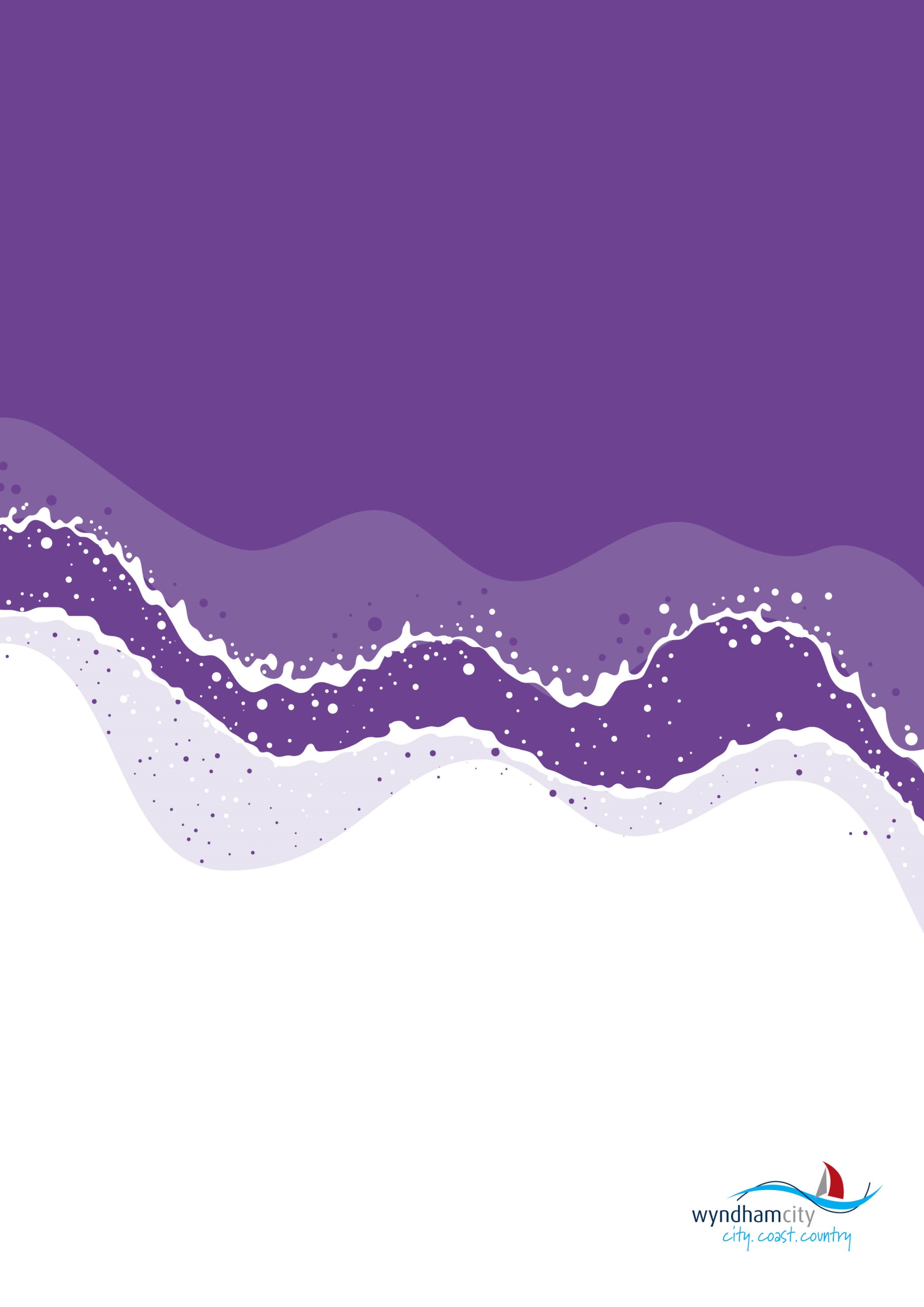 